Maßnahmen Covid-19 (Corona) 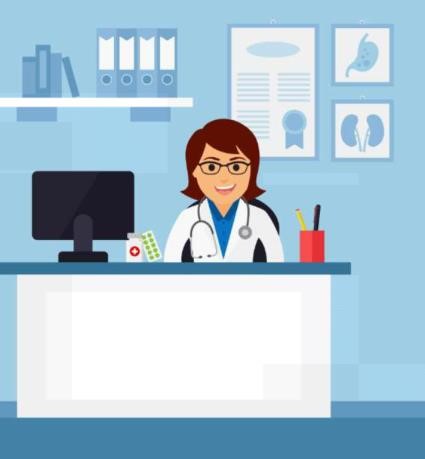 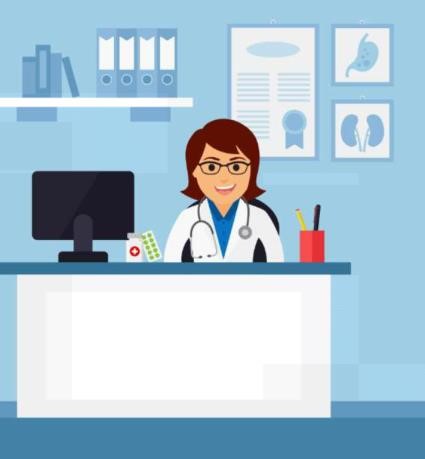 Telefonnummer Artzpraxis:  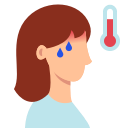 Kommen Sie nicht in die Arztpraxis ohne Termin 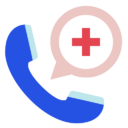 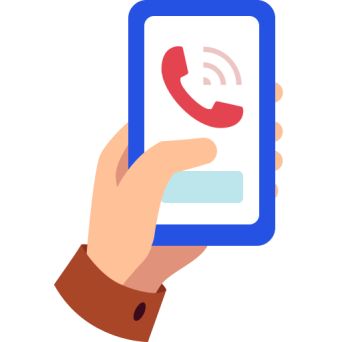 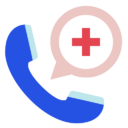 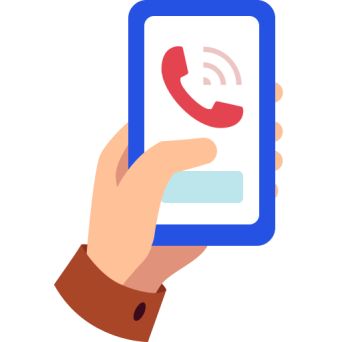 